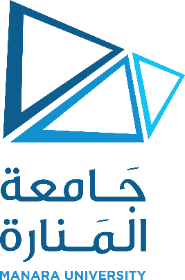      Course DescriptionArcheological Tourist Sites and MuseumsFaculty of Business AdministrationFaculty of Business AdministrationFaculty of Business AdministrationDepartment of Tourism and Hotel ManagementDepartment of Tourism and Hotel ManagementCourseArcheological Tourist Sites and MuseumsArcheological Tourist Sites and MuseumsPrerequisite:    Credit HoursTheoretical:1 Practical:4Course Code:DescriptionArcheological Tourist Sites and Museums deals with museums, its significance and types, and methods of preserving them. It also introduces the most important historical buildings that were turned into museums, with special emphasis on the most important national and historical museums in Syria. Contents Introducing MuseumsSignificance and TypesReasons for changing historical buildings into museumsService historical buildings (Khans)Addikhan Khan in Latakia-Murad Pasha Khan in Ma’arat Nu’man-Bimaristan Alnnuri in DamascusReligious Historical BuildingsTartous Cathedral- At-keyye Alsulaymanieh in Damascus- Alzaherieh School in Damascus- Aljaqmaqiyeh SchoolHistorical Residential BuildingsAl-azim Palace in Damascus- Al-azim Palace in Hama- Ajiqbash House in AleppoMilitary MuseumsHanano BarracksJa’abar CastleDamascus National MuseumAleppo National MuseumShahba MuseumBusra MuseumMethods of Protecting Archeological Historical BuildingsReferencesأبو خليل (شوقي): الحضارة العربية الإسلامية، دمشق، دار الفكر، 1996.أبو عساف( علي):  آثار الممالك القديمة في سورية أحمد (علي)- زعرور (إبراهيم): مظاهر الحضارة العربية الإسلامية في العصور الوسطى، دمشق، 2006.بدران (عبد القادر): منادمة الأطلال ومسامرة الخيال، بيروت، 1986.بهنسي (عفيف):  الشام والحضارة, وزارة الثقافة, دمشق, 1986.حسن (زكي محمد): فنون الإسلام، دارالرائد العربي، بيروت، 1981.حلاق (حسان): ملامح في تاريخ الحضارات، الدار الجامعية، مصر، 1991.حمدان (زكي): فنون الإسلام,  دار الرائد العربي, بيروت 1980.الحمصي (أحمد فايز): روائع من العمارة الإسلامية في سورية، دمشق، 1982 م.حميد (عبد العزي)- العبيدي (صلاح حسين): الفنون العربية الإسلامية، بغداد، 1979.خربوطلي (شكران)- زكار(سهيل): الحضارة العربية الإسلامية ، دمشق، 2006.خربوطلي (شكران)- مصطفى (فوزي)- علي (عبد الكريم): الحضارة العربية الإسلامية (أثار وفنون)،دمشق، 2008.خماش (نجدة): الآثار الإسلامية، دمشق، مطبعة الرياض، 1982.دهمان (محمد): في رحاب دمشق, دار الفكر, دمشق, 1982. ديماند (م.س): الفنون الإسلامية, ترجمة أحمد موسى, دار المعارف, مصر, د.ت.رايس (دافيد تالبوت): الفن الإسلامي, ترجمة منير صلاحي الإصبحي, دمشق 1977 م.الريحاوي (عبد القادر):  العمارة العربية الإسلامية، دار البشائر، دمشق، ط2، 1419 هـ= 1999م. طوير(قاسم): طوير ابلا- عبد السلام (عادل): - الأقاليم الجغرافية السورية-عبد الوهاب (حسن): العمارة الإسلامية (العصر الأيوبي)، ملقى الآثار العربية، القاهرة، د ت. العش (أبو الفرج): آثارنا في الإقليم السوري, دمشق, د.ت.العلبي (أكرم): خطط دمشق, دمشق, 1989. فرحان (يوسف): المساجد التاريخية الكبرى، طرابلس، لبنان, 1993.قاجة (جمعة أحمد): الفن الإسلامي ومكانته الدولية, دمشق, 1993. قتيبة الشهابي :مآذن دمشق, دمشق, 1993.كريزويل (ك): الآثار الإسلامية الأولى, ترجمة عبد الهادي, عبلة, تدقيق أحمد غسان سبانو, دار قتيبة، دمشق, د.ت.كونل (أرنست): الفن الإسلامي،ترجمة أحمدعيسى،بيروت،د.ت مرعي( عيد):  - تاريخ سورية القديم Akkermans PMMG and Schwatz G. 2003, the Archaeolohy of Syria .Algaze G. 1986, Habuba on the Euphrates.